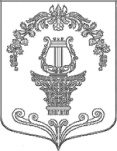 АДМИНИСТРАЦИЯ ТАИЦКОГО ГОРОДСКОГО ПОСЕЛЕНИЯ ГАТЧИНСКОГО МУНИЦИПАЛЬНОГО РАЙОНАПОСТАНОВЛЕНИЕот 28 июля 2023 года                                                                           № 458О реализации мероприятий по выявлению правообладателей ранее учтенных объектовнедвижимостиВ соответствии с Федеральными законами от 6 октября 2003 года№ 131-ФЗ «Об общих принципах организации местного самоуправления в Российской Федерации», от 30 декабря 2020 года№ 518-ФЗ «О внесении изменений в отдельные законодательные акты Российской Федерации», Уставом администрации муниципального образования Таицкое городское поселение Гатчинского муниципального района Ленинградской области, администрация муниципального образования Таицкое городское поселение Гатчинского муниципального района Ленинградской областиПОСТАНОВЛЯЕТ:1.	Утвердить прилагаемый Порядок реализации мероприятий по выявлению правообладателей ранее учтенных объектов недвижимости;2.	Установить, что должностные лица сектора градостроительства, земельных и имущественных отношений являются муниципальными служащими, уполномоченными на:-	проведение мероприятий по выявлению правообладателей ранее учтенных объектов недвижимого имущества на территории администрации муниципального образования Таицкое городское поселение Гатчинского муниципального района Ленинградской области;-	установление основных и дополнительных сведений об объектах недвижимого имущества, отсутствующих в Едином государственном реестре недвижимости;-	проведение осмотра объектов недвижимости (зданий, строений, сооружений, объектов незавершенного строительства, земельных участков), в том числе расположенных в границах дачных, садоводческих и огороднических товариществ, а также гаражных кооперативов, при проведении мероприятий по выявлению правообладателей ранее учтенных объектов недвижимости;-	направление в орган государственного кадастрового учета и регистрации прав заявления о снятии с государственного кадастрового учета объекта недвижимого имущества в случае установления факта прекращения существования такого объекта, за исключением земельных участков, у которых отсутствуют основные и дополнительные сведения в Едином государственном реестре недвижимости;-	приятие решений о выявлении правообладателей ранее учтенных объектов недвижимости, сведения о правообладателях которых отсутствуют в Едином государственном реестре недвижимости;-	направление принятых решений о выявлении правообладателей ранее учтенных объектов недвижимости и необходимых документов в орган государственного кадастрового учета и регистрации прав.3.	Утвердить Порядок выявления правообладателей ранее учтенных объектов недвижимости (приложение к постановлению).4.	Опубликовать настоящее постановление в печатном издании «Таицкий вестник»и разместить на официальном сайте администрации муниципального образования Таицкое городское поселение Гатчинского муниципального района Ленинградской области в сети «Интернет».5. Контроль за исполнением настоящего постановления оставляю за собой.Глава администрации                                                                 Таицкого городского поселения    						  И.В. Львович                                                                                               Приложение к постановлению администрации Таицкого городского поселения от 28.07.2023 № 458ПОРЯДОКВЫЯВЛЕНИЯ ПРАВООБЛАДАТЕЛЕЙРАНЕЕ УЧТЕННЫХ ОБЪЕКТОВ НЕДВИЖИМОСТИI. Общие положения1.	Порядок выявления правообладателей ранее учтенных объектов недвижимости (далее - Порядок) определяет сроки и последовательность действий должностных лиц администрация муниципального образования Таицкое городское поселение Гатчинского муниципального района Ленинградской областипри проведении мероприятий по выявлению правообладателей ранее учтенных объектов недвижимого имущества, сведения о которых отсутствуют в Едином государственном реестре недвижимости (далее - ЕГРН), а также при установлении иных недостающих основных и (или) дополнительных сведений об объектах недвижимости, информация о которых отсутствует в ЕГРН.2.	Порядок разработан в соответствии с федеральными законами от 06.10.2003 № 131-ФЗ «Об общих принципах организации местного самоуправления в Российской Федерации», от 13.07.2015 № 218-ФЗ «О государственной регистрации недвижимости», от 30.12.2020№ 518-ФЗ «О внесении изменений в отдельные законодательные акты Российской Федерации».II. Сбор документов в целях наполнения ЕГРНнедостающими сведениями3.	Основанием для начала процедуры выявления правообладателей ранее учтенных объектов недвижимости, сведения о которых отсутствуют в ЕГРН, является получение от органа государственного кадастрового учета и регистрации прав перечня ранее учтенных объектов недвижимости, в том числе земельных участков, в отношении которых в ЕГРН отсутствуют сведения о правообладателях.4.	В целях получения перечня объектов недвижимости, сведения о правообладателях которых отсутствуют в ЕГРН, главным специалистом сектора градостроительства, земельных и имущественных отношений не реже 1 раза в квартал направляются соответствующие запросы в управление Федеральной службы государственной регистрации, кадастра и картографии по Ленинградской области (далее - Управление).5.	Работа по выявлению правообладателей ранее учтенных объектов недвижимости, сведения о которых отсутствуют в ЕГРН осуществляется на основании полученных из Управления сведений в соответствии с планом, утверждаемым главой администрации муниципального образования Таицкое городское поселение Гатчинского муниципального района Ленинградской областиежеквартально не позднее 10 календарных дней до начала очередного квартала.5.	Главный специалист сектора градостроительства, земельных и имущественных отношений в целях получения необходимых сведений и документов в течение 30 календарных дней со дня получения перечней объектов недвижимости:1)	направляет запросы в иные органы и организации (налоговые органы, орган исполнительной власти в сфере внутренних дел, органы записи актов гражданского состояния, органы и организации по государственному техническому учету и (или) технической инвентаризации, орган, уполномоченный на присвоение страхового номера индивидуального лицевого счета в системе обязательного пенсионного страхования), в том числе иные структурные подразделения администрации муниципального образования Таицкое городское поселение Гатчинского муниципального района Ленинградской области,а также нотариусам (далее - иные органы);2)	ежеквартально не позднее дня, следующего за днем утверждения плана, предусмотренного п. 5 Порядка, извещает граждан и юридических лиц о проведении работ по выявлению правообладателей ранее учтенных объектов недвижимостипутемопубликования информационного сообщения в печатном издании «Таицкий вестник»,а такжепутем размещения на официальном сайте администрации муниципального образования Таицкое городское поселение Гатчинского муниципального района Ленинградской области в сети «Интернет»и его структурных подразделений, уполномоченных на проведение работ по выявлению правообладателей ранее учтенных объектов недвижимости, в сети Интернет, а также на информационных стендах (щитах), расположенных в границахадминистрации муниципального образования Таицкое городское поселение Гатчинского муниципального района Ленинградской области;6.	В течение 30 календарных дней со дня получения из иных органов запрошенной информации, главный специалист сектора градостроительства, земельных и имущественных отношений проводит анализ сведений, поступивших из Управления, иных органов, имеющихся в архивах и (или) распоряжении администрации муниципального образования Таицкое городское поселение Гатчинского муниципального района Ленинградской области, либо представленных правообладателями или иными лицами.III. Проведение осмотра (обследования) здания, сооружения,объекта незавершенного строительства в рамках проведенияработ по установлению правообладателей ранее учтенныхобъектов недвижимости7.	Осмотр здания, сооружения, объекта незавершенного строительства (далее - осмотр) осуществляется главным специалистом сектора градостроительства, земельных и имущественных отношений в течение 10 календарных дней после завершения мероприятий, предусмотренных пунктами 5 и 6 Порядка.8.	Проведение осмотра осуществляется в соответствии с Порядком проведения осмотра здания, сооружения или объекта незавершенного строительства при проведении мероприятий по выявлению правообладателей ранее учтенных объектов недвижимости, утвержденным приказом Федеральной службы государственной регистрации, кадастра и картографии от 28.04.2021
№ П/0179 (далее – Приказ).По результатам осмотра составляется акт осмотра здания, сооружения или объекта незавершенного строительства (далее - акт осмотра) по форме, утвержденной Приказом, который в день составления подписывается всеми участвовавшими в осмотре лицами и направляется главным специалистом сектора градостроительства, земельных и имущественных отношенийв случае, если факт объекта недвижимости по результатам проведенного осмотра подтвержден или главный специалист сектора градостроительства, земельных и имущественных отношенийв случае, если факт существования объекта недвижимого имущества не подтвердился.9.	Не позднее10 рабочих дней со дня поступления акта осмотраглавный специалист сектора градостроительства, земельных и имущественных отношенийнаправляет уведомление лицу, выявленному в качестве правообладателя такого объекта.10.	По истечении 30календарных дней со дня направления уведомления, указанного в пункте 9 Порядка, главный специалист сектора градостроительства, земельных и имущественных отношенийнаправляет в Управление заявление о снятии с государственного кадастрового учета объекта недвижимого имущества с приложением акта осмотра.IV. Принятие решения об установлении правообладателя ранее учтенного объекта недвижимости12.	В случае установления факта существования объекта недвижимого имущества по результата проведения мероприятий, предусмотренных разделами II, III Порядка,главный специалист сектора градостроительства, земельных и имущественных отношений втечение 10рабочих дней со дня поступления ему акта осмотра осуществляет подготовку проекта решения о выявлении правообладателей ранее учтенных объектов недвижимости по форме согласно приложению к настоящему Порядку (далее - проект решения).13. Проект решения должен содержать следующие сведения:1) кадастровый номер ранее учтенного объекта недвижимости, содержащийся в ЕГРН, а в случае его отсутствия - вид, назначение, площадь и иную основную характеристику (при наличии) ранее учтенного объекта недвижимости, адрес такого объекта недвижимости, а при отсутствии адреса - описание местоположения;2) в отношении выявленного правообладателя, являющегося физическим лицом - фамилию, имя, отчество (при наличии), дату и место рождения, вид и реквизиты документов, удостоверяющих личность, страховой номер индивидуального лицевого счета в системе обязательного пенсионного страхования, адрес регистрации по месту жительства и (или) месту пребывания; в отношении выявленного правообладателя, являющегося юридическим лицом - полное наименование юридического лица, идентификационный номер налогоплательщика, основной государственный регистрационный номер;3) документы, подтверждающие, что выявленное лицо является правообладателем ранее учтенного объекта недвижимости, их реквизиты (при наличии у документов реквизитов);4) результаты осмотра здания, сооружения или объекта незавершенного строительства, подтверждающие, что на момент проведения мероприятий по выявлению правообладателей таких объектов недвижимости, являющихся ранее учтенными, они не прекратили свое существование.14. В течение 5 рабочих дней со дня подготовки проекта решения уполномоченный орган:размещает на официальном сайте администрациимуниципального образования Таицкое городское поселение Гатчинского муниципального района Ленинградской областив информационно-телекоммуникационной сети «Интернет» следующие сведения: об объекте недвижимости в объеме, предусмотренном подпунктом 1 пункта 14 настоящего Порядка; о правообладателе ранее учтенного объекта недвижимости (в отношении физического лица - фамилию, имя, отчество (при наличии), в отношении юридического лица - полное наименование юридического лица, идентификационный номер налогоплательщика, основной государственный регистрационный номер); о сроке, в течение которого могут быть представлены возражения относительно сведений о правообладателе ранее учтенного объекта недвижимости;направляет заказным письмом с уведомлением о вручении проект решения лицу, выявленному в качестве правообладателя ранее учтенного объекта недвижимости, по адресу регистрации по месту жительства и (или) по месту пребывания (в отношении физического лица) или по адресу места нахождения (в отношении юридического лица) с указанием срока, в течение которого могут быть представлены возражения относительно сведений о правообладателе ранее учтенного объекта недвижимости, либо вручает проект решения указанному лицу с распиской в получении. В случае, если правообладателем ранее учтенного объекта недвижимости в уполномоченный орган в письменном виде представлены сведения об адресе электронной почты для связи с ним, указанный проект решения в форме электронного документа и (или) электронного образа документа направляется по такому адресу электронной почты.15. В случае, если в течение 20календарных дней в администрациюмуниципального образования Таицкое городское поселение Гатчинского муниципального района Ленинградской областипоступили возражения относительно сведений о правообладателе ранее учтенного объекта недвижимости, указанных в проекте решения, решение о выявлении правообладателя ранее учтенного объекта недвижимости не принимается. В таком случае администрациямуниципального образования Таицкое городское поселение Гатчинского муниципального района Ленинградской областисо дня поступления указанных возражений вправе обратиться в суд с заявлением о вынесении решения о внесении в ЕГРН записи о правообладателе.16. В случае, если в течение 30 календарных дней со дня получения проекта решения лицом, выявленным в качестве правообладателя, в уполномоченный орган не поступили возражения относительно сведений о правообладателе ранее учтенного объекта недвижимости, указанных в проекте решения, главный специалист сектора градостроительства, земельных и имущественных отношений принимает решение о выявлении правообладателя ранее учтенного объекта недвижимости (далее - решение).17. В срок не позднее10 рабочих дней со дня принятия решения главный специалист сектора градостроительства, земельных и имущественных отношений направляет в Управление заявление о внесении в ЕГРН сведений о правообладателе ранее учтенного объекта недвижимости с приложением решения и документов, содержащих сведения, полученные по результатам проведения мероприятий, предусмотренных разделами II, III настоящего Порядка.V. Установление основных и дополнительных сведенийоб объектах недвижимого имущества, информацияо которых отсутствует в ЕГРН18. Главный специалист сектора градостроительства, земельных и имущественных отношений при поступлении из Управления перечня объектов недвижимого имущества, за исключением земельных участков, расположенных в границах администрации муниципального образования Таицкое городское поселение Гатчинского муниципального района Ленинградской области, у которых отсутствуют основные и (или) дополнительные сведения об объекте недвижимости (назначение, площадь, протяженность и др.), в целях установления таких сведений:1) направляет запросы в органы и организации по государственному техническому учету и (или) технической инвентаризации с целью получения необходимых сведений и документов (в том числе копий технических паспортов, правоустанавливающих документов и иных), которые могут содержать недостающие сведения об объектах недвижимого имущества;2) в течение 30 рабочих дней проводит анализ сведений, содержащихся в документах, находящихся в архивах и (или) в распоряженииадминистрации муниципального образования Таицкое городское поселение Гатчинского муниципального района Ленинградской области, на предмет наличия недостающих сведений об объекте недвижимого имущества;3) направляет информацию и подтверждающие документы в Управление в случае установления недостающих сведений.19. Главный специалист сектора градостроительства, земельных и имущественных отношений при поступлении из Управления перечня земельных участков, не имеющих сведений о виде разрешенного использования и категории земель:1) в течение 15 рабочих дней проводит анализ сведений, содержащихся в документах, находящихся в архивах и (или) в распоряжении администрации муниципального образования Таицкое городское поселение Гатчинского муниципального района Ленинградской области, на предмет наличия недостающих сведений;2) направляет информацию и подтверждающие документы в Управление в случае установления недостающих сведений.20. Главный специалист сектора градостроительства, земельных и имущественных отношений в случае необходимости осуществляет подготовку проекта постановления администрации муниципального образования Таицкое городское поселение Гатчинского муниципального района Ленинградской областиоб отнесении земельного участка к категории земель, установлении вида разрешенного использования.21. Главный специалист сектора градостроительства, земельных и имущественных отношений в срок не более 10 рабочих дней со дня принятия постановления администрациимуниципального образования Таицкое городское поселение Гатчинского муниципального района Ленинградской областиоб отнесении земельного участка к категории земель, установлении вида разрешенного использования направляет в Управление заявление о внесении изменений в ЕГРН в части категории земель, вида разрешенного использования с приложением необходимых документов.Приложение к Порядкувыявления правообладателей ранее учтенных объектов недвижимости,утвержденному постановлением (наименование органа местного самоуправления)от _______ № ______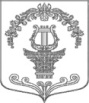 АДМИНИСТРАЦИЯ ТАИЦКОГО ГОРОДСКОГО ПОСЕЛЕНИЯ ГАТЧИНСКОГО МУНИЦИПАЛЬНОГО РАЙОНАРЕШЕНИЕо выявлении правообладателей ранее учтенныхобъектов недвижимости«___» _______ 2023 года                                                                                   №_____Всоответствиисо статьей 69.1 Федерального закона от 13.07.2015 № 218-ФЗ «О государственной регистрации недвижимости» выявлено:1.	В отношении ________________________ (вид объекта недвижимости)с кадастровым номером__________________________ (в случае отсутствия кадастровогономерауказываютсявид, назначение, площадь, иная основная характеристикаприналичии), расположенного по адресу: ____________________(адресобъектанедвижимости,априотсутствииадреса-описаниеместоположения)вкачествеправообладателя,владеющегоданным объектомнедвижимости на праве собственности, выявлен:1.1.	Гражданин:______________________________________________________________________
(Фамилия Имя Отчество)______________________________________________________________________
(дата рождения, место рождения)______________________________________________________________________,(вид и реквизиты, документа, удостоверяющего личность, СНИЛС)проживающий (зарегистрирован по месту жительства) по адресу:_______________.1.2.	Юридическое лицо:______________________________________________________________________
(полное наименование юридического лица, ИНН, ОГРН)______________________________________________________________________
(юридический адрес)2. Право собственности (наименование лица согласно п.п. 1.11 или 1.2.) на указанный в пункте 1 настоящего решения объект недвижимости подтверждается (сведения о правоустанавливающем документе, его реквизиты (при наличии), (копия прилагается).3. Указанный в пункте 1 настоящего решения объект недвижимости не прекратил существование, что подтверждается актом осмотра здания, сооружения или объекта незавершенного строительства при выявлении правообладателей ранее учтенных объектов недвижимости от ________ № ________, (прилагается).Глава администрации                                                                 Таицкого городского поселения      					И.В. Львович